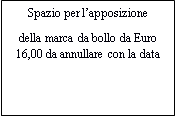 MODULO PER L’ATTESTAZIONE DI PAGAMENTO DELL’IMPOSTA DI BOLLO CON CONTRASSEGNO TELEMATICO Istanza di avvio del procedimento di verifica di assoggettabilità a Valutazione di Impatto Ambientale/VIA relativa al progetto ___________Il sottoscritto, consapevole che le false dichiarazioni, la falsità degli atti e l’uso di atti falsi sono puniti ai sensi del Codice penale (Art. 75 e 76 dpr 28.12.2000 n. 445)trasmette la presente dichiarazione, attestando ai sensi degli artt. 46 e 47 del DPR 28.12.2000 n. 445 quanto segue:CognomeNomeNomeNato aProv.Prov.ilResidente in      Residente in      Residente in      Prov.Prov.CAPVia/piazza      Via/piazza      Via/piazza      Via/piazza      Via/piazza      Via/piazza      n.Tel.      Tel.      Tel.      FaxFaxCod. Fisc.Indirizzo PEC      Indirizzo PEC      Indirizzo PEC      Indirizzo PEC      Indirizzo PEC      Indirizzo PEC      IN QUALITA’ DIIN QUALITA’ DIIN QUALITA’ DIIN QUALITA’ DIIN QUALITA’ DIIN QUALITA’ DIIN QUALITA’ DIIN QUALITA’ DI Persona fisica Persona fisica Persona fisica Persona fisica Procuratore Speciale Procuratore Speciale Procuratore Speciale Procuratore Speciale Legale Rappresentante della Persona Giuridica Legale Rappresentante della Persona GiuridicaDICHIARA  che, ad integrazione del documento, l’imposta di bollo è stata assolta in modo virtuale tramite apposizione ed annullamento del contrassegno telematico su questo cartaceo trattenuto, in originale, presso il mittente, a disposizione degli organi di controllo, a tal proposito dichiara inoltre che la marca da bollo di euro _______________________ applicata  IDENTIFICATIVO n. __________________________________ e data__________________________DICHIARA  che, ad integrazione del documento, l’imposta di bollo è stata assolta in modo virtuale tramite apposizione ed annullamento del contrassegno telematico su questo cartaceo trattenuto, in originale, presso il mittente, a disposizione degli organi di controllo, a tal proposito dichiara inoltre che la marca da bollo di euro _______________________ applicata  IDENTIFICATIVO n. __________________________________ e data__________________________DICHIARA  che, ad integrazione del documento, l’imposta di bollo è stata assolta in modo virtuale tramite apposizione ed annullamento del contrassegno telematico su questo cartaceo trattenuto, in originale, presso il mittente, a disposizione degli organi di controllo, a tal proposito dichiara inoltre che la marca da bollo di euro _______________________ applicata  IDENTIFICATIVO n. __________________________________ e data__________________________DICHIARA  che, ad integrazione del documento, l’imposta di bollo è stata assolta in modo virtuale tramite apposizione ed annullamento del contrassegno telematico su questo cartaceo trattenuto, in originale, presso il mittente, a disposizione degli organi di controllo, a tal proposito dichiara inoltre che la marca da bollo di euro _______________________ applicata  IDENTIFICATIVO n. __________________________________ e data__________________________DICHIARA  che, ad integrazione del documento, l’imposta di bollo è stata assolta in modo virtuale tramite apposizione ed annullamento del contrassegno telematico su questo cartaceo trattenuto, in originale, presso il mittente, a disposizione degli organi di controllo, a tal proposito dichiara inoltre che la marca da bollo di euro _______________________ applicata  IDENTIFICATIVO n. __________________________________ e data__________________________DICHIARA  che, ad integrazione del documento, l’imposta di bollo è stata assolta in modo virtuale tramite apposizione ed annullamento del contrassegno telematico su questo cartaceo trattenuto, in originale, presso il mittente, a disposizione degli organi di controllo, a tal proposito dichiara inoltre che la marca da bollo di euro _______________________ applicata  IDENTIFICATIVO n. __________________________________ e data__________________________DICHIARA  che, ad integrazione del documento, l’imposta di bollo è stata assolta in modo virtuale tramite apposizione ed annullamento del contrassegno telematico su questo cartaceo trattenuto, in originale, presso il mittente, a disposizione degli organi di controllo, a tal proposito dichiara inoltre che la marca da bollo di euro _______________________ applicata  IDENTIFICATIVO n. __________________________________ e data__________________________DICHIARA  che, ad integrazione del documento, l’imposta di bollo è stata assolta in modo virtuale tramite apposizione ed annullamento del contrassegno telematico su questo cartaceo trattenuto, in originale, presso il mittente, a disposizione degli organi di controllo, a tal proposito dichiara inoltre che la marca da bollo di euro _______________________ applicata  IDENTIFICATIVO n. __________________________________ e data__________________________ di essere a conoscenza che la Regione Emilia-Romagna potrà effettuare controlli sulle pratiche presentate e pertanto si impegna a conservare il presente documento e a renderlo disponibile ai fini dei successivi controlli. di essere a conoscenza che la Regione Emilia-Romagna potrà effettuare controlli sulle pratiche presentate e pertanto si impegna a conservare il presente documento e a renderlo disponibile ai fini dei successivi controlli. di essere a conoscenza che la Regione Emilia-Romagna potrà effettuare controlli sulle pratiche presentate e pertanto si impegna a conservare il presente documento e a renderlo disponibile ai fini dei successivi controlli. di essere a conoscenza che la Regione Emilia-Romagna potrà effettuare controlli sulle pratiche presentate e pertanto si impegna a conservare il presente documento e a renderlo disponibile ai fini dei successivi controlli. di essere a conoscenza che la Regione Emilia-Romagna potrà effettuare controlli sulle pratiche presentate e pertanto si impegna a conservare il presente documento e a renderlo disponibile ai fini dei successivi controlli. di essere a conoscenza che la Regione Emilia-Romagna potrà effettuare controlli sulle pratiche presentate e pertanto si impegna a conservare il presente documento e a renderlo disponibile ai fini dei successivi controlli. di essere a conoscenza che la Regione Emilia-Romagna potrà effettuare controlli sulle pratiche presentate e pertanto si impegna a conservare il presente documento e a renderlo disponibile ai fini dei successivi controlli. di essere a conoscenza che la Regione Emilia-Romagna potrà effettuare controlli sulle pratiche presentate e pertanto si impegna a conservare il presente documento e a renderlo disponibile ai fini dei successivi controlli.Luogo e data                                                         Firma autografa leggibile o firma digitale AVVERTENZE:Luogo e data                                                         Firma autografa leggibile o firma digitale AVVERTENZE:Luogo e data                                                         Firma autografa leggibile o firma digitale AVVERTENZE:Luogo e data                                                         Firma autografa leggibile o firma digitale AVVERTENZE:Luogo e data                                                         Firma autografa leggibile o firma digitale AVVERTENZE:Luogo e data                                                         Firma autografa leggibile o firma digitale AVVERTENZE:Luogo e data                                                         Firma autografa leggibile o firma digitale AVVERTENZE:Luogo e data                                                         Firma autografa leggibile o firma digitale AVVERTENZE:Il presente modello, provvisto di contrassegno sostitutivo del bollo deve essere debitamente compilato e sottoscritto con firma autografa o digitale del dichiarante o del procuratore specialel’annullamento del contrassegno telematico applicato nell’apposito spazio dovrà avvenire tramite apposizione (parte sul contrassegno e parte sul foglio) della data di sottoscrizione. Il presente modello, provvisto di contrassegno sostitutivo del bollo deve essere debitamente compilato e sottoscritto con firma autografa o digitale del dichiarante o del procuratore specialel’annullamento del contrassegno telematico applicato nell’apposito spazio dovrà avvenire tramite apposizione (parte sul contrassegno e parte sul foglio) della data di sottoscrizione. Il presente modello, provvisto di contrassegno sostitutivo del bollo deve essere debitamente compilato e sottoscritto con firma autografa o digitale del dichiarante o del procuratore specialel’annullamento del contrassegno telematico applicato nell’apposito spazio dovrà avvenire tramite apposizione (parte sul contrassegno e parte sul foglio) della data di sottoscrizione. Il presente modello, provvisto di contrassegno sostitutivo del bollo deve essere debitamente compilato e sottoscritto con firma autografa o digitale del dichiarante o del procuratore specialel’annullamento del contrassegno telematico applicato nell’apposito spazio dovrà avvenire tramite apposizione (parte sul contrassegno e parte sul foglio) della data di sottoscrizione. Il presente modello, provvisto di contrassegno sostitutivo del bollo deve essere debitamente compilato e sottoscritto con firma autografa o digitale del dichiarante o del procuratore specialel’annullamento del contrassegno telematico applicato nell’apposito spazio dovrà avvenire tramite apposizione (parte sul contrassegno e parte sul foglio) della data di sottoscrizione. Il presente modello, provvisto di contrassegno sostitutivo del bollo deve essere debitamente compilato e sottoscritto con firma autografa o digitale del dichiarante o del procuratore specialel’annullamento del contrassegno telematico applicato nell’apposito spazio dovrà avvenire tramite apposizione (parte sul contrassegno e parte sul foglio) della data di sottoscrizione. Il presente modello, provvisto di contrassegno sostitutivo del bollo deve essere debitamente compilato e sottoscritto con firma autografa o digitale del dichiarante o del procuratore specialel’annullamento del contrassegno telematico applicato nell’apposito spazio dovrà avvenire tramite apposizione (parte sul contrassegno e parte sul foglio) della data di sottoscrizione. Il presente modello, provvisto di contrassegno sostitutivo del bollo deve essere debitamente compilato e sottoscritto con firma autografa o digitale del dichiarante o del procuratore specialel’annullamento del contrassegno telematico applicato nell’apposito spazio dovrà avvenire tramite apposizione (parte sul contrassegno e parte sul foglio) della data di sottoscrizione. 